 CURRUCULUM  VITAEName: Obay Abdul Aziz edan                                                    . 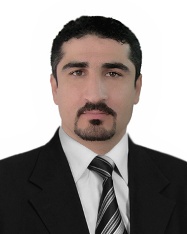 Nationality: IraqiDate of birth.: 6/1/1982Marital status: MarriedSex: MaleG-mail Adress: obayabdulaziz12@gmail.comHome Address: Mosul, Iraq.Education:  College of medicine, University of Mosul, Mosul, Iraq.Qualification:    Primary study Primary school for 6 years.Intermediate school for 3 years.Secondary school for 3 years.Higher study M.B.Ch.B, College of Medicine, University of Mosul in 2005, Ranking  9 out of 120 graduate.   Postgraduate study F.I.B.M.S. ( Iraqi board in pediatric surgery specialty) in 2013Present Employment:specialist pediatric surgeon in Al Khansaa` teaching hospital in Mosul.Lecturer in medical college / university of mosulPrevious Employments & training: two-years rotation (equivalent to preregistration) at Mosul  Teaching Hospitals in the period between December 2005 to December 2007and as follow;3 months in the casualty unit at aljumhory teaching hospital.3 months in  the general surgical ward at aljumhory teaching hospital.6 months in the  surgical specialities at aljumhory and alsalam teaching hospitals including;(ENT, Orthopedic, Ophthalmology, Cardiovascular surgery, Urosurgery  and ,Neurosurgery). 3 months in pediatric surgery at alkhansaa teaching hospital.3 months in pediatric medicine at alkhansaa teaching hospital.3 months in general medicine at ibn sena teaching hospital.3 months in medical branches including;(CCU, RCU, Hematology, psychiatry, Dialysis).Senior house officer in pediatric surgery at alkhansaa teaching hospital in 2008.I joined the Iraqi board of medical specialization/pediatric surgery in 2008 and start the program of training, as follow;senior house officer in the general surgery at aljumhory teaching hospital for 6 months.senior house officer in pediatric medicine at alkhansaa hospital for 6 months also.Senior house officer in the casualty unit at aljumhory hospital for 3 months.Senior house officer in pediatric surgery at alkhansaa hospital for 6 months.Senior house officer in orthopedic surgery at aljumhory hospital for 3 months.Registrar in plastic surgery at aljumhory hospital for 3 months.Registrar in cardiovascular surgery at aljumhory hospital for 3 months.Registrar in pediatric surgery at alkhansaa hospital for 3 months.Registrar in urosurgery at aljumhory hospital for 3 months. I graduated from postgraduate study as a pediatric surgeon in 2013.Attachment  And Training:I attained an training course in Cincinnati hospital in Ohio state in United state of america in the period between 28th of November 2011 till the 1st of January 2012 in pediatric urology and colorectal surgery.I worked as a trauma surgeon together with the members of  Aspen medical in al adthba field hospital in the period between ( March till the end of August 2017) during the period of liberation of Mosul city from ISIS & this hospital was run by Aspen medical on behalf of  WHO, & I had a certificates for that duty.  I attained the STAE course for war trauma surgery that given by  prof. David Nott ( a British surgeon) in September 2017.Meeting & Conferences: I participated a big symposium in pediatric surgery on 23-3-2008 in forum meeting hall in Mosul University for the anniversary of the 20th year of establishment of pediatric surgical unit.I also participated another pediatric surgical symposium in march 2009 in the lecture hall of Al Khansa'a   pediatric and maternity teaching hospital in Mosul .I also participated in  the (1st Pediatric surgery conference) in march 2011 in mosul.I also participated the pediatric  surgery conference that  held in April 2018 I attended the weekly combined meeting that organized in alkhansaa teaching hospital.I attended and participated the weekly meeting that organized in pediatric surgery center at alkhansaa teaching hospital.